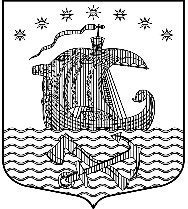 Муниципальное образование Свирицкое сельское поселениеВолховского муниципального районаЛенинградской областиАДМИНИСТРАЦИЯПОСТАНОВЛЕНИЕ«16» июля 2019 года                                                                         № 84«Об опубликовании списков избирательных участков на территории муниципального образования Свирицкое сельское поселение Волховского муниципального района Ленинградской области для организации и проведения выборов депутатов Совета депутатов муниципального образования Свирицкое сельское поселение Волховского муниципального района Ленинградской области»В соответствии с пунктом 7 статьи 19 Федерального закона от 12 июня 2002 года № 67-ФЗ «Об основных гарантиях избирательных прав и права на участие в референдуме граждан Российской Федерации», частью 6 статьи 32  Областного закона Ленинградской области от 15 мая 2013 года N 26-оз «О системе избирательных комиссий и избирательных участках в Ленинградской области», руководствуясь постановлением администрации Волховского муниципального района Ленинградской области от 09 января 2013 года № 1 «Об образовании избирательных участков на территории Волховского муниципального района для проведения выборов и референдумов» (с изменениями от 10 июля 2019 года № 1742), администрация муниципального образования Свирицкое сельское поселение    п о с т а н о в л я е т: Опубликовать списки избирательных участков для подготовки и проведения выборов депутатов совета депутатов муниципального образования Свирицкое сельское поселение Волховского муниципального района Ленинградской области четвёртого созыва согласно приложению.Опубликовать настоящее постановление в газете «Волховские огни» и разместить на официальном сайте муниципального образования в сети интернет не позднее 29 июля 2019 года.Контроль за исполнением настоящего постановления оставляю за собой.Глава администрации МО Свирицкое сельское поселение                                        В.И. ЛиходеевПриложение  к постановлению  администрациимуниципального образованияСвирицкое сельское поселениеот «16» июля 2019 года №84Свирицкий избирательный участок № 114В границы   избирательного участка входят: п. Свирица; деревни: Загубье, Сторожно.Адрес участковой избирательной комиссии: п. Свирица, ул. Новая Свирица, д. 38 (администрация МО Свирицкое сельское поселение), тел. 44-225.Помещение для голосования: п. Свирица, ул. Новая Свирица, д. 38 (МБУК «Свирицкий досуговый центр»), тел. 44-225.